          Załącznik Nr 1               										do Zarządzenia Nr 77/2022 r.						                             	         Prezydenta Miasta Świnoujście z dnia 4 lutego 2022 r.STATUT                     OSIEDLA POSEJDONRozdział IPOSTANOWIENIA OGÓLNE§ 1. Osiedle Posejdon jest jednostką pomocniczą Gminy Miasto Świnoujście.§ 2. Ilekroć w Statucie jest mowa o:1) „Osiedlu” - należy przez to rozumieć Osiedle Posejdon;2) „Mieście” - należy przez to rozumieć Gminę Miasto Świnoujście;3) „Radzie Miasta” - należy przez to rozumieć Radę Miasta Świnoujście;4) „Prezydencie” - należy przez to rozumieć Prezydenta Miasta Świnoujście;5) „Ogólnym Zebraniu Mieszkańców” - należy przez to rozumieć Ogólne Zebranie Mieszkańców Osiedla Posejdon;6) „Zarządzie” - należy przez to rozumieć Zarząd Osiedla Posejdon;7) „Przewodniczącym Zarządu” - należy przez to rozumieć Przewodniczącego Zarządu Osiedla Posejdon;8) „Organach Miasta” - należy przez to rozumieć Radę Miasta Świnoujście oraz Prezydenta Miasta Świnoujście;9) „Jednostkach organizacyjnych Miasta” - należy przez to rozumieć jednostki budżetowe i zakłady budżetowe Gminy Miasto Świnoujście;10) „Organach Osiedla” - należy przez to rozumieć Ogólne Zebranie Mieszkańców Osiedla Posejdon oraz Zarząd Osiedla Posejdon;11) „Wspólnocie” - należy przez to rozumieć mieszkańców Osiedla Posejdon;12) „Statucie” - należy przez to rozumieć Statut Osiedla Posejdon.§ 3.1. Osiedle nosi nazwę „Osiedle Posejdon”.2. Mieszkańcy Osiedla tworzą samorządową wspólnotę mieszkańców.       3. Osiedle Posejdon obejmuje obszar, w skład którego wchodzą części obrębów ewidencyjnych Świnoujście 1, Świnoujście 3 i Świnoujście        4 . Usytuowanie oraz granice Osiedla obrazuje mapa stanowiąca załącznik do Statutu.Rozdział IIZAKRES DZIAŁANIA OSIEDLA§ 4.1. Do zakresu działania Osiedla należą wszystkie sprawy publiczne, o znaczeniu lokalnym, niezastrzeżone ustawami, Statutem Miasta i uchwałami Rady Miasta na rzecz innych podmiotów.2. Organy Osiedla dbają o zaspokojenie zbiorowych potrzeby Wspólnoty, wspierając inicjatywy mające na celu poprawę warunków życia mieszkańców Osiedla, lub zapobieganie pogarszaniu się tych warunków.3. Rozstrzygnięcia podejmowane przez organy Miasta lub jednostki organizacyjne Miasta, dotyczące istotnych spraw Osiedla wymagają wcześniejszego uzyskania opinii organu Osiedla. Uzyskania opinii wymagają sprawy:1) miejscowego planu zagospodarowania przestrzennego Osiedla;2) lokalizacji na obszarze Osiedla inwestycji, ze szczególnym uwzględnieniem ich oddziaływania na środowisko;3) opiniowanie planów budowy i przebudowy dróg i ulic zlokalizowanych na obszarze Osiedla oraz ich oświetlenia;4) terenów rekreacyjnych i urządzeń sportowych zlokalizowanych na obszarze Osiedla;5) lokalizacji uporządkowanej zieleni komunalnej na obszarze Osiedla;6) infrastruktury turystycznej Osiedla;7) rozkładu jazdy komunikacji miejskiej kursującej na obszarze Osiedla oraz jej tras i przystanków;8) zmiany przeznaczenia zlokalizowanych na obszarze Osiedla obiektów: oświaty, służby zdrowia, kultury, pomocy społecznej, sportu i rekreacji.9) usytuowania i ilości punktów sprzedaży napojów alkoholowych na terenie Osiedla4. Opinie, w sprawach wymienionych w pkt 3, organ Osiedla wydaje niezwłocznie, nie później jednak                   niż w terminie 21 dni od daty otrzymania wniosku o opinię od organu bądź jednostki organizacyjnej Miasta.                  Niewydanie opinii w wyżej wymienionym terminie oznacza brak zastrzeżeń do planowanych bądź realizowanych przedsięwzięć.§ 5. Zarząd może inicjować działania, zmierzające do pozyskiwania środków na realizację zadań statutowych. O swoich działaniach Zarząd informuje Radę Miasta.Rozdział IIIORGANY OSIEDLA § 6.1. Organami Osiedla są: Ogólne Zebranie Mieszkańców Osiedla i Zarząd Osiedla.2. Organy Osiedla wyrażają stanowisko w sprawach należących do ich kompetencji w formie uchwał. Uchwały podejmuje się zwykłą większością głosów.3. Przebieg obrad i posiedzeń organów Osiedla jest protokołowany. Protokół powinien zawierać, co najmniej:1) informację o terminie i miejscu obrad lub posiedzenia;2) informację o osobach biorących udział w obradach lub posiedzeniu;3) informację o przedmiocie obrad lub posiedzenia;4) zwięzły opis przebiegu dyskusji;5) informację o wyniku przeprowadzonych głosowań;6) pełną treść podjętych uchwał.§ 7.1. Ogólne Zebranie Mieszkańców jest organem uchwałodawczym Osiedla.2. Do właściwości Ogólnego Zebrania Mieszkańców należą wszystkie sprawy objęte zakresem działania Osiedla.3. Do wyłącznej właściwości Ogólnego Zebrania Mieszkańców należy:1) inicjowanie postępowania w sprawie zmiany obszaru Osiedla lub połączenia z innym Osiedlem;2) przyjmowanie sprawozdań z działalności Zarządu;3) wybór oraz odwołanie Zarządu lub jego poszczególnych członków.§ 8. 1. Ogólne Zebranie Mieszkańców zwoływane jest przez Przewodniczącego Zarządu w miarę potrzeby, nie rzadziej jednak niż, co pół roku.2. Ogólne Zebranie Mieszkańców może być również zwołane:1) na pisemny wniosek co najmniej 15 mieszkańców Osiedla posiadających czynne prawo wyborcze;2) na wniosek Rady Miasta lub Prezydenta Miasta.3. W przypadkach wskazanych w ust. 2 Przewodniczący Zarządu zwołuje Ogólne Zebranie Mieszkańców w terminie 14 dni od daty wpłynięcia wniosku. Wniosek powinien zawierać projekt porządku obrad Ogólnego Zebrania Mieszkańców.4. W przypadku niezwołania Ogólnego Zebrania Mieszkańców w sposób i w terminie określonym w ust. 3 Ogólne Zebranie Mieszkańców zwołuje Przewodniczący Rady Miasta lub Prezydent Miasta.§ 9. 1. Obrady Ogólnego Zebrania Mieszkańców przygotowuje Przewodniczący Zarządu.2. Mieszkańców Osiedla powiadamia się o zwołaniu posiedzenia Ogólnego Zebrania Mieszkańców co najmniej 7 dni przed terminem. Obwieszczenie o zwołaniu Ogólnego Zebrania Mieszkańców wraz z załączonym projektem porządku obrad powinno być podane do publicznej wiadomości poprzez umieszczenie w miejscach ogólnie dostępnych.3. Pierwsze Ogólne Zebranie Mieszkańców zwołuje Przewodniczący Rady Miasta. Postanowienia ust. 2 stosuje się odpowiednio.4. Pierwsze Ogólne Zebranie Mieszkańców po wygaśnięciu kadencji Zarządu zwołuje Przewodniczący dotychczasowego Zarządu w terminie 30 dni od dnia wygaśnięcia kadencji. W przypadku niezwołania zebrania przez Przewodniczącego dotychczasowego Zarządu Ogólne Zebranie Mieszkańców zwołuje Przewodniczący Rada Miasta lub Prezydent Miasta. Postanowienia ust. 2 stosuje się odpowiednio.5. Ogólne Zebranie Mieszkańców wybiera Przewodniczącego, który prowadzi obrady zgodnie z zatwierdzonym porządkiem obrad.6. Uchwały Ogólnego Zebrania Mieszkańców są ważne, jeżeli w obradach bierze udział co najmniej 40 mieszkańców Osiedla.§ 10.1. Prawo zgłoszenia kandydatów do Zarządu ma każdy mieszkaniec Osiedla posiadający czynne i bierne prawo wyborcze. Osoba zgłaszana winna wyrazić zgodę na kandydowanie i posiadać bierne prawo wyborcze.2. Wybory do Zarządu są powszechne, równe, bezpośrednie i tajne. Bierne i czynne prawo wyborcze określają przepisy obowiązującego prawa.3. Wybory przeprowadza Komisja Skrutacyjna wybrana przez Ogólne Zebranie Mieszkańców w składzie 3 do 5 osób. Komisja ze swego składu wybiera Przewodniczącego Komisji Skrutacyjnej i Protokolanta. Członkiem Komisji Skrutacyjnej nie może być osoba kandydująca w wyborach.4. Głosowanie odbywa się w sposób zapewniający tajność, na kartach do głosowania ostemplowanych pieczęcią Rady Miasta w porozumieniu z urzędem.5. Kartę do głosowania wydaje się wyborcy po sprawdzeniu jego tożsamości i wpisaniu na listę głosujących.6. Na karcie do głosowania umieszcza się nazwiska i imiona wszystkich kandydatów w kolejności alfabetycznej.7. Oddanie głosów na określonych kandydatów następuje przez postawienie znaku ,,X” przy ich nazwiskach.8. Liczba postawionych znaków ,,X” nie może większa od ilości osób wybieranych do Zarządu.9. Postawienie znaku ,,X” przy większej ilości nazwisk skutkuje nieważnością głosu.10. Do składu Zarządu wchodzą te osoby, które otrzymały kolejno największą ilość głosów.11. Przy równej ilości głosów następuje ponowne głosowanie wśród tych kandydatów, którzy nie zostali wybrani do organu i którzy otrzymali równą ilość głosów. W przypadku ponownej równej ilości głosów następuje losowanie.12. Odwołanie Zarządu lub jego poszczególnych członków następuje przy odpowiednim zastosowaniu procedury wyboru. Przed odwołaniem należy umożliwić Zarządowi lub jego członkom złożenie wyjaśnień.13. W razie odwołania Zarządu lub poszczególnych jego członków Ogólne Zebranie Mieszkańców wybiera nowy Zarząd lub uzupełnia jego skład na tym samym posiedzeniu. Postanowienia ust. 1-11 stosuje się odpowiednio.§ 11.1. Zarząd jest organem wykonawczym Osiedla.2. Zarząd składa się z  5 osób. W skład Zarządu Osiedla wchodzą: Przewodniczący, Zastępca Przewodniczącego, Sekretarz, Skarbnik i Członek Zarządu.3. Kadencja Zarządu trwa cztery lata licząc od dnia wyborów.4. Zarząd konstytuuje się bezpośrednio po odczytaniu przez Przewodniczącego Komisji Skrutacyjnej protokołu z wyborów do Zarządu na Ogólnym Zebraniu Mieszkańców i wybiera spośród członków Zarządu Przewodniczącego, jego Zastępcę, Sekretarza oraz Skarbnika. Przewodniczący Zarządu niezwłocznie informuje Ogólne Zebranie Mieszkańców o funkcjach pełnionych przez poszczególnych członków Zarządu .§ 12.1. Zarząd obraduje na posiedzeniach zwołanych w miarę potrzeby przez Przewodniczącego, z własnej inicjatywy lub na wniosek 3 Członków Zarządu.2. Uchwały Zarządu są ważne, jeżeli w obradach bierze udział co najmniej połowa jego składu.3. W pracach Zarządu mogą uczestniczyć bez prawa głosowania osoby wskazane w § 21 ust.2 Statutu oraz inne osoby zaproszone przez Zarząd.4. O terminie, miejscu i porządku posiedzenia Przewodniczący zawiadamia członków Zarządu nie później niż 3 dni przed posiedzeniem. W sprawach pilnych dopuszcza się możliwość zwołania Zarządu w terminie krótszym.5. Przewodniczący może powierzyć wykonanie czynności wskazanych w ust. 4 innemu członkowi Zarządu.§ 13.1. Zarząd przygotowuje projekty stanowisk w sprawach, o których ma stanowić Ogólne Zebranie Mieszkańców, w tym zwłaszcza projektów uchwał.2. Zarząd przyjmuje skargi i wnioski mieszkańców dotyczące Osiedla oraz przekazuje je do rozpatrzenia właściwym organom.3. Zarząd raz w roku, w terminie do dnia 31 marca składa Ogólnemu Zebraniu Mieszkańców sprawozdanie ze swojej działalności za rok poprzedni.§ 14. Do kompetencji Przewodniczącego Zarządu należy w szczególności:1) dbanie o sprawne funkcjonowanie Zarządu;2) zwoływanie posiedzeń Ogólnego Zebrania Mieszkańców oraz posiedzeń Zarządu;3) przygotowanie oraz prowadzenie posiedzeń Zarządu;4) podpisywanie uchwał Zarządu;5) reprezentowanie Zarządu na zewnątrz.§ 15.1. Członek Zarządu:1) utrzymuje więź z mieszkańcami Osiedla oraz ich organizacjami, przyjmuje postulaty i przedstawia je Zarządowi do rozpatrzenia;2) bierze aktywny udział w pracach Zarządu.2. Członkowi Zarządu przysługuje prawo wniesienia uzupełnienia oraz sprostowania do protokołu z posiedzenia, w którym uczestniczył.§ 16.1. Przed upływem kadencji członkostwo w Zarządzie wygasa w następstwie:1) śmierci członka;2) zrzeczenia się członkostwa;3) utraty prawa wybieralności;4) prawomocnego wyroku sądu skazującego za popełnienie przestępstwa umyślnego;5) zniesienia lub podziału Osiedla oraz innych zmian w podziale administracyjnym Miasta.2. W przypadku zmniejszenia składu Zarządu, na najbliższym Ogólnym Zebraniu Mieszkańców przeprowadza się wybory uzupełniające przy odpowiednim zastosowaniu zasad przewidzianych w § 10 ust. 1 -11 Statutu.§ 17. Praca Zarządu jest wykonywana społecznie, a jego członkom nie przysługuje z tego tytułu wynagrodzenie.Rozdział IVWSPÓŁPRACA ORGANÓW OSIEDLA Z ORGANAMI MIASTA§ 18.1. Rada Miasta dokonuje raz w roku, nie później niż do dnia 30 kwietnia oceny pracy organów Osiedla za rok ubiegły.2. Wnioski do projektu budżetu Miasta na rok następny Zarząd składa do Prezydenta Miasta w terminie do dnia 15 września.3. Przewodniczący Zarządu może uczestniczyć w pracach Rady Miasta na zasadach określonych w Statucie Miasta, bez prawa udziału w głosowaniu, z prawem zabierania głosu w sprawach dotyczących Osiedla. Przewodniczący Rady Miasta zawiadamia Przewodniczącego Zarządu o Sesji Rady Miasta w trybie przewidzianym Statutem Miasta dla zawiadomienia Radnych.§ 19. Spory między Prezydentem Miasta lub jednostkami organizacyjnymi miasta, a organem Osiedla rozpatruje Rada Miasta.§ 20. Jednostki organizacyjne Miasta zaspokajające potrzeby Wspólnoty w sferze użyteczności publicznej, zobowiązane są do udostępnienia organom Osiedla materiałów i informacji dotyczących Osiedla, z uwzględnieniem przepisów dotyczących ochrony danych osobowych.Rozdział VNADZÓR NAD DZIAŁALNOŚCIĄ OSIEDLA§ 21.1. Nadzór nad działalnością Osiedla sprawowany jest na podstawie kryterium legalności, celowości, rzetelności i gospodarności.2. Organami nadzoru są:1) Rada Miasta;2) Prezydent Miasta.§ 22.1. Organy nadzoru mogą żądać informacji i danych dotyczących funkcjonowania Osiedla oraz uczestniczyć w pracach jego organów.2. Do wykonania czynności kontrolnych, organy wymienione w § 21 ust. 2 Statutu, mogą delegować swoich przedstawicieli.§ 23.1. Przewodniczący Zarządu przedkłada Radzie Miasta uchwały organów Osiedla w terminie 7 dni od dnia ich podjęcia.2. Uchwała organu Osiedla wchodzi w życie po upływie 14 dni od dnia zatwierdzenia jej przez Radę Miasta i podlega ogłoszeniu w sposób zwyczajowo przyjęty.§ 24.1. Uchwały organu Osiedla sprzeczne z prawem są nieważne.2. O nieważności uchwały organu Osiedla w całości lub części orzeka Rada Miasta na najbliższej Sesji Rady Miasta zwołanej po dacie przedłożenia uchwały w trybie wskazanym w § 23 Statutu.§ 25.1. Wykonanie uchwał organów Osiedla nieodpowiadających wymogom celowości, gospodarności lub rzetelności może być wstrzymane przez Prezydenta Miasta.2. Wstrzymując wykonanie uchwały, Prezydent Miasta może zażądać ponownego rozpatrzenia sprawy przez organ Osiedla, wskazując zaistniałe uchybienia oraz termin załatwienia sprawy.3. Jeżeli uchwała organu Osiedla podjęta w wyniku ponownego rozpatrzenia sprawy nie uwzględnia wskazówek, o których mowa w ust. 2, Prezydent Miasta może wydać zarządzenie zastępcze.§ 26. W razie powtarzającego się naruszania prawa przez Zarząd, Rada Miasta na wniosek Prezydenta Miasta może zarządzić zwołanie Ogólnego Zebrania Mieszkańców w celu odwołania Zarządu. Postanowienia § 8 - 10 Statutu stosuje się odpowiednio.Rozdział VIGOSPODARKA FINANSOWA OSIEDLA 	§ 27.1. Środki finansowe na działalność statutową Osiedla są określane corocznie w budżecie Miasta.2. Zarząd odpowiada za prawidłowe wydatkowanie środków finansowych otrzymanych z budżetu Miasta na działalność statutową Osiedla.Rozdział VIIPOSTANOWIENIA KOŃCOWE § 28. Obsługa administracyjno - prawna, finansowa, techniczna i lokalowa organów Osiedla wykonywana jest przez Urząd Miasta.§ 29. W sprawach nieuregulowanych niniejszym Statutem mają odpowiednie zastosowanie przepisy ustawy o samorządzie gminnym oraz postanowienia Statutu Miasta. 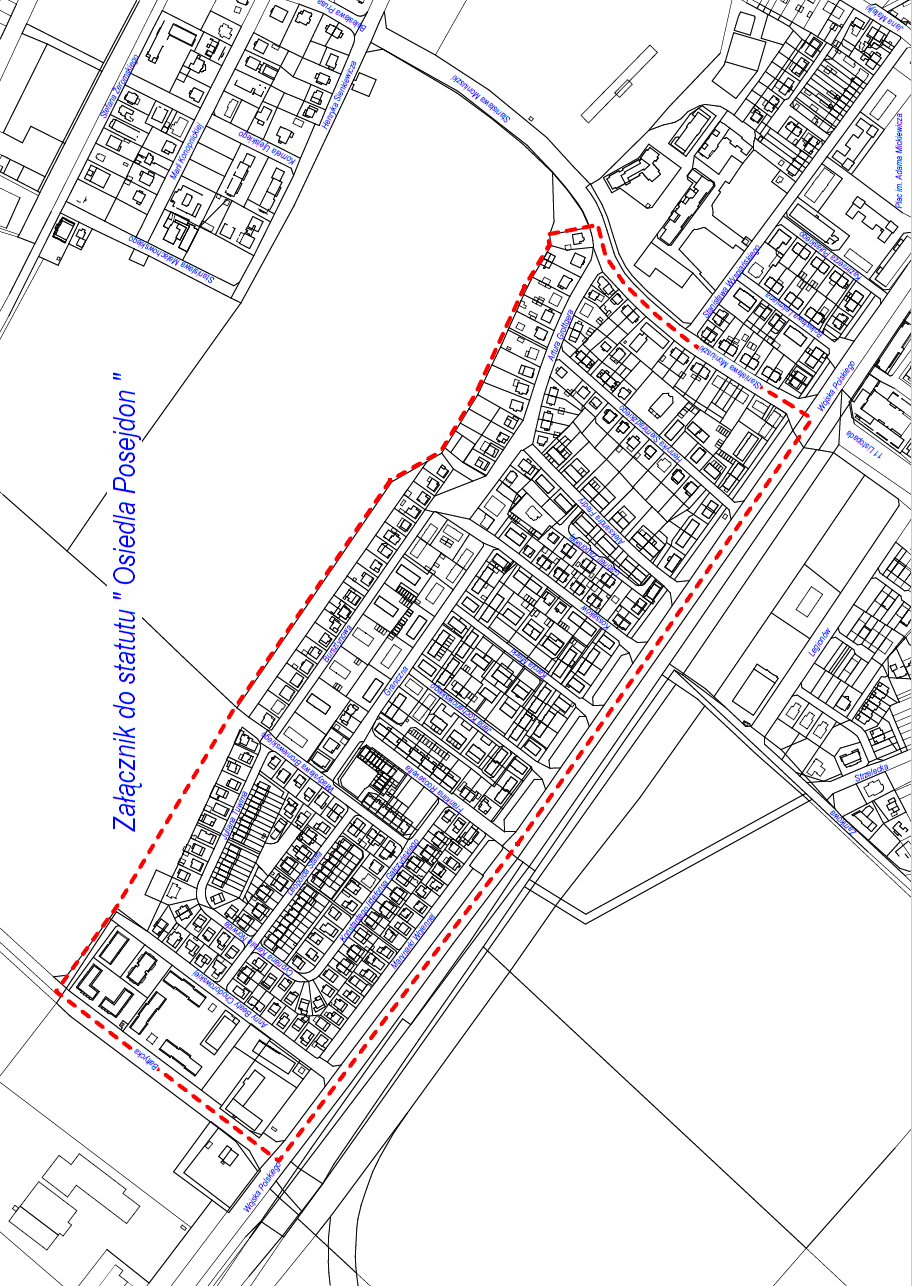 